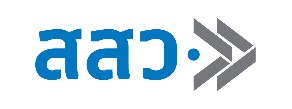 ใบสมัครกิจกรรมจับคู่ธุรกิจ Thai-Turkish SMEs B2B Meetingโปรดส่งใบสมัครมายังรายชื่อด้านล่าง ภายในวันที่ 8 ธันวาคม 2559	เพื่อเข้าร่วมกิจกรรมหรือภายในวันที่ 28 พฤศจิกายน 2559	เพื่อเริ่มประสานกับผู้ประกอบการตุรกีทางอีเมล์สอบถามเพิ่มเติมที่สำนักงานส่งเสริมวิสาหกิจขนาดกลางและขนาดย่อม (สสว.)คุณรัศมี  หาญวจนวงศ์โทรศัพท์ 	0-2298-3168Mobile	081-615-2060โทรสาร	0-2298-3258E-mail:	rasmi@sme.go.thคุณทิพย์วัชระ  ศรัทธาวัฒนกุลโทรศัพท์ 	0-2298-3235โทรสาร	0-2298-3258E-mail:	tippawatchara@sme.go.thคุณพรพรรษา  แย้มรุ่งโทรศัพท์ 	0-2298-3265โทรสาร	0-2298-3258E-mail:  pornpansa@sme.go.th                                 .ข้อมูล SMEsชื่อบริษัท	                                                                                               .ชื่อย่อของบริษัทที่อยู่	                                                                                               .จังหวัดและ	                                                                                               .รหัสไปรษณีย์เบอร์โทรศัพท์	                                                                                               .เบอร์โทรสาร	                                                                                               .Homepage	                                                                                               .ผู้เข้าร่วม	                                                                                               .สาขาธุรกิจ	                                                                                               .อีเมล์	                                                                                               .ปีที่ก่อตั้งธุรกิจ	                                                                                               .จำนวนพนักงาน	                                                                                               .สัดส่วนการส่งออก	                     %                                                                        .มีกิจกรรมอยู่ใน	                                                                                               .ประเทศใดบ้างภาษาที่จะใช้		ภาษาที่ 1	อังกฤษ	ภาษาที่ 2	               (โปรดระบุ)   .  		ต้องการล่ามแปลภาษาประเภทธุรกิจ (กรุณาใส่เครื่องหมาย X)	ตลาดที่เป็นกลุ่มเป้าหมาย (กรุณาใส่เครื่องหมาย X)ประสบการณ์ของท่านในธุรกิจเหล่านี้                                                                                                                            .                                                                                                                            .สินค้าและบริการSubsector (หมวดธุรกิจย่อย) ของสินค้าและบริการของท่าน                                                                                                                            .รายละเอียด	                                                                                                         .                                                                                                                            .                                                                                                                            .                                                                                                                            .                                                                                                                            .โปรดอธิบายว่าสินค้า/บริการของท่านสามารถนำไปใช้ในสาขาใดได้บ้าง                                                                                                                            .                                                                                                                            .                                                                                                                            .                                                                                                                            .ความได้เปรียบ จุดแข็ง และจุดขายที่โดดเด่นของสินค้า/บริการของท่าน                                                                                                                            .                                                                                                                            .                                                                                                                            .                                                                                                                            .โปรดระบุใบรับรองที่ท่านได้รับ (เช่น อ.ย., ISO ฯลฯ)                                                                                                                            .                                                                                                                            .                                                                                                                            .                                                                                                                            .วัตถุประสงค์ในการเข้าร่วมกิจกรรมความร่วมมือ Thai-Turkish SMEs B2B Meetingวัตถุประสงค์ในการเข้าร่วมกิจกรรมความร่วมมือ Thai-Turkish SMEs B2B Meetingวัตถุประสงค์ทั่วไป:		เพื่อได้รับข้อมูลการตลาด วัตถุประสงค์ด้านการขาย / การจัดจำหน่ายสินค้า:สรรหาความร่วมมือดังนี้		Sales agents / Sellers	.  	ลูกค้า	 	ผู้แทน, ตัวแทน หรือ ผู้จัดจำหน่าย	ผู้ร่วมลงทุน (Joint venture partner)	 	คู่ค้าใช้เครือข่ายการจัดจำหน่ายร่วมกัน (Partner for mutual use of distribution network)	.  	สิ่งอำนวยความสำดวกด้านสำนักงาน (Office Facilities)	 	คู่ค้าเพื่อการค้าปลีก (Retail partner)	.  	คู่ค้าเพื่อการค้าส่ง (Wholesale partner)	 	อื่นๆ                                                                                                            .วัตถุประสงค์ด้านการผลิต:สรรหาความร่วมมือดังนี้		โอกาสด้านการผลิต (Production possibilities) 	คู่ค้าด้านการผลิต (Production partner)	 	ซัปพลายเออร์ หรือ ซับคอนแทร็กเตอร์วัตถุประสงค์อื่นๆ:	                                                                                                                  .                                                                                                                            .                                                                                                                            .คู่ค้าธุรกิจในอุดมคติคุณสมบัติของคู่ค้าธุรกิจในอุดมคติ (เช่น กิจกรรมทางธุรกิจ, หมวดธุรกิจเป้าหมาย, ขนาดของธุรกิจ, เครือข่ายการจัดจำหน่าย, ช่องทางการจัดจำหน่าย, ความรู้ know-how ต่างๆ, คุณสมบัติเชิงเทคนิคต่างๆ)                                                                                                                             .                                                                                                                            .                                                                                                                            .ผู้แทนบริษัทที่จะเข้าร่วมกิจกรรม:ชื่อ – สกุล:	                                                                                                         .อีเมล์:	                                                                                                         .ที่อยู่:	                                                                                                         .	                                                                                                         .โทรศัพท์:	                                                                                                         .โทรสาร:	                                                                                                         .โทรศัพท์มือถือ:	                                                                                                         .